VENICLEAN V1340 ПЕРЧАТКИ ЛАТЕКСНЫЕ БЕЗ НАПЫЛЕНИЯ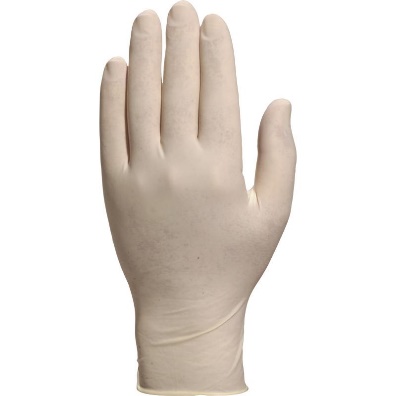 Цвет: натуральныйРазмер: 6/7, 7/8, 8/9СПЕЦИФИКАЦИЯПерчатки одноразовые латексные без напыления, хлорированные. Подходят для пищевой промышленности. AQL 1,5. В упаковке - 100 перчаток.Основа: 100% натуральный латексОСНОВНЫЕ ПРЕИМУЩЕСТВА ТОВАРА ДЛЯ ПОЛЬЗОВАТЕЛЯ                                                                      Гибкость, эластичность и тактильность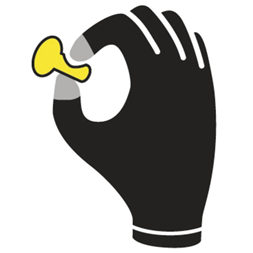 Нет риска аллергии
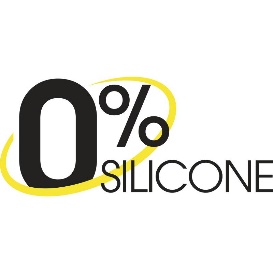 